КПНЗ «ЦХЕТУМ»Дніпропетровської міської ради самоосвітаметодичні поради керівнику гуртка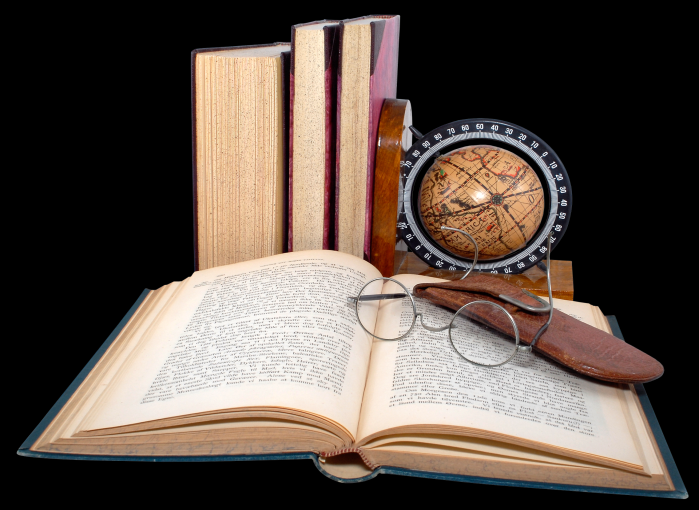 2016 рік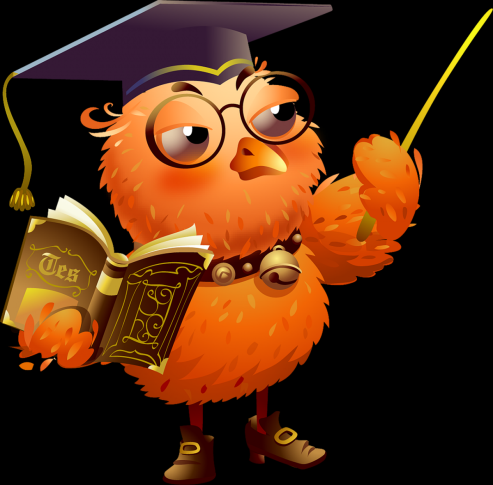 Дослідження  показують, що досвідченого педагога виділяють такі професійні якості особистості, як потреба в самоаналізі своєї діяльності, необхідність  діалогу з дітьми та батьками,оволодіння новими  методами діагностики і самодіагностики, здібність до адекватної самооцінки.Підготувала методист І.Г.МітрохінаПам’ятка педагогуПерше і найголовніше – це вміння створювати резерв часу для занять самоосвітою.Читайте кожного дня та ґрунтовно студіюйте кілька сторінок наукової літератури, тією чи іншою мірою пов’язаної з навчальними дисциплінами. Усе, що ти читаєш, - це інтелектуальний фонд твого навчання. Умійте змушувати себе читати щодня. Умійте окреслювати коло читання, виключаючи з нього те, що може порушувати режим праці. Не відкладайте цієї роботи на завтра. Те, що упустив сьогодні, ніколи не компенсуєш завтра.Умійте визначити   систему розумової праці, від якої багато залежить, тобто розуміння головного і другорядного. Умійте створювати собі внутрішні стимули.Не втрачайте часу на дрібниці. Умійте і розмову с колегами зробити джерелом свого духовного збагачення.Для кожної  роботи шукайте найбільш раціональні способи розумової праці. Уникайте трафарету і шаблону, не шкодуйте часу на те, щоб глибоко осмислити сутність явищ, закономірностей з якими маєш справу.“Завтра” - найбільш небезпечний  ворог працьовитості.Ніколи не припиняй розумової праці. Кожен день повинен збагачувати інтелектуальними цінностями.В.О. Сухомлинський Самоосвіта – це безперервний процес саморозвитку та самовдосконалення педагогів.Самоосвітня діяльність розглядається як сукупність декількох «само»:Самооцінка – вміння оцінювати свої можливості;Самовизначення – вміння вибирати своє місця в житті, суспільстві;Самоорганізація – вміння знайти джерело пізнання й адекватні своїм можливостям форми самоосвіти, планувати, організовувати робоче місце та діяльність;Самореалізація – реалізація особистістю своїх можливостей;Самокритичність – вміння критично оцінювати переваги та недоліки власної роботи;Самоконтроль – здатність контролювати свою діяльність;Саморозвиток – результат самоосвіти. Основні компоненти самоосвітньої діяльностіСтартовий інтелектуальний потенціал – обсяг знань, умінь, навичок, набутих педагогом.Мотиви формування безперервної самоосвіти. Прагнення до постійного самовдосконалення;Прагнення до самовираження;Прагнення самоствердження;Професійне зростання;Наявність пізнавальної зацікавленості;Підвищення кваліфікації;Отримання нагород;Підвищення особистого рейтингу на різних рівнях підпорядкування.Навички самостійного оволодіння знаннями-це навички, набуті людиною на підставі власних психофізичних особливостей та удосконалені в процесі життєдіяльностічитання; слухання;спостереження;експеримент;Уміння розумової діяльності:Чуттєві пізнання;Техніка мислення;Вибір проблем та шляхів рішення.Уміння самоорганізації пізнавальної діяльності – це вибір  джерел пізнання:вибір форм самоосвіти;планування;організація робочого місця;самоаналіз; - самоконтроль.